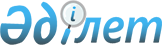 Жекелеген қызмет түрлерiмен айналысу құқығы үшiн лицензиялық алым ставкаларын бекiту туралы
					
			Күшін жойған
			
			
		
					Қазақстан Республикасы Үкіметінің 2002 жылғы 24 қаңтар N 100 қаулысы. Жекелеген қызмет түрлерімен айналысу құқығы үшін лицензиялық алым ставкаларының 1-тарауы 1-тармағының 8-1) тармақшасын қоспағанда күші жойылды - ҚР Үкіметінің 2007.07.19. N 610 (2007 жылғы 9 тамыздан бастап қолданысқа енгізіледі) қаулысымен.



      "Салық және бюджетке төленетiн басқа да мiндеттi төлемдер туралы" Қазақстан Республикасының 2001 жылғы 12 маусымдағы 
 Кодексiне 
 (Салық кодексi), "Лицензиялау туралы" Қазақстан Республикасының 1995 жылғы 17 сәуiрдегi 
 Заңына 
 сәйкес Қазақстан Республикасының Yкiметi қаулы етеді:




      1. Қоса беріліп отырған Жекелеген қызмет түрлерiмен айналысу құқығы үшiн лицензиялық алым ставкалары бекiтiлсiн.




      2. "Жекелеген қызмет түрлерiмен айналысу құқығы үшiн лицензия алымын төлеудiң тәртiбi туралы Ереженi бекiту туралы" Қазақстан Республикасы Министрлер Кабинетiнiң 1995 жылғы 16 тамыздағы N 127 қаулысының (Қазақстан Республикасының ПҮКЖ-ы, 1995 ж., N 28, 337-құжат) күшi жойылды деп танылсын.




      3. Мемлекеттiк органдар бiр ай мерзiмде бұрын қабылданған нормативтiк құқықтық кесiмдерiн осы қаулыға сәйкес келтiрсiн.




      4. Осы қаулы 2002 жылғы 1 қаңтардан бастап заңды тұлғалар үшін және 2002 жылғы 31 қаңтардан бастап жеке тұлғалар үшін күшіне енеді.



      


Ескерту. 4-тармаққа өзгеріс енгізілді - ҚР Үкіметінің 2002.04.16. N 


 434 


 қаулысымен.



    

  Қазақстан Республикасының




      Премьер-Министрі





Қазақстан Республикасы  



Үкiметiнің       



2002 жылғы 24 қаңтардағы 



N 100 қаулысымен    



бекiтiлген    



Жекелеген қызмет түрлерiмен айналысу құқығы үшiн лицензиялық алым ставкалары



     


 Ескерту. Қосымшаға өзгерту енгізілді - ҚР Үкіметінің 2002.04.16. N 


 434 


, 2002.07.17. N 


 794 


, 2003.08.20. N 


 833 


, 2003.10.02. N 


 1018 


, 2004.03.04. N 


 269 


, 2004.08.11. N 


 842 


, 2004.08.13. N 


 860 


, 2004.11.25. N 


 1233 


, 2005.06.22. N 


 613 


 (қолданысқа енгізілу тәртібін 3-тармақтан қараңыз), 2005.07.25 


 N 773 


, 2005.07.27. 


 N 779 


, 2005.08.19. N 


 853 


 (алғаш рет ресми жарияланған күнiнен бастап қолданысқа енгiзiледi), 2005.08.24. N 


 867 


, 2005.09.02. N 


 893 


 (қолданысқа енгізілу тәртібін 


 2-тармақтан 


 қараңыз), 205.10.21. N 


 1057 


 (қолданысқа енгізілу тәртібін 


 2-тармақтан 


 қараңыз), 2005.12.02. N 


 1192 


 (2006 жылғы 1 қаңтардан бастап қолданысқа енгізіледі), 2005.12.22. N 


 1270 


 (қолданысқа енгізілу тәртібін 


 3-тармақтан 


 қараңыз), 2005.12.31. N 


 1334 


 (қолданысқа енгізілу тәртібін 


 2-тармақтан 


 қараңыз), 2006.03.15. N 


 168 


 (2006 жылғы 1 қаңтардан бастап қолданысқа енгiзiледi), 2006.05.11. N 


 380 


 (қаулы алғаш рет ресми жарияланғаннан кейiн он күнтiзбелiк күн өткен соң қолданысқа енгiзiледi), 2006.09.28. 


 N 931 


 (қолданысқа енгізілу тәртібін 4-тармақтан қараңыз), 2006.12.29. N 


 1311 


 (2007 жылғы 1 қаңтардан бастап қолданысқа енгiзiледi), 2007.02.19. N 


 125 


 (2008 жылғы 1 қаңтардан бастап қолданысқа енгізіледі) қаулыларымен.





____________________________________________________________________



      Лицензияланатын қызмет түрлері                 !Лицензиялық



                                                     !алым



                                                     !ставкалары,



                                                     !айлық есеп.



                                                     !тiк көрсет.



                                                     !кiштермен



____________________________________________________________________



                   1                                      2



____________________________________________________________________




 1-тарау. Жекелеген қызмет түрлерiмен айналысу құқығы үшiн






 лицензиялар беру кезiнде алынатын лицензиялық алым ставкалары



 1. Азаматтар мен заңды тұлғаларға қызмет көрсетуге



 байланысты қызметті лицензиялау үшiн лицензиялық алым 



 ставкалары:



 1) жалпы бастауыш, жалпы негiзгi немесе жалпы орта         10



 бiлiм; кәсiптiк бастауыш, оның iшiнде кәсiптер



 бойынша бiлiм; кәсiптiк орта, кәсіптiк жоғары, жоғары



 оқу орнынан кейiнгi кәсiптiк, оның iшiнде мамандықтар



 бойынша бiлiм беретiн заңды тұлғалардың бiлiм беру қызметi, 



 сондай-ақ мектепке дейiнгi және мектептен тыс ұйымдардың



 қызметi;



 2) бiлiм беру ұйымдары үшiн оқулықтар, оқу-әдiстемелiк      10



 кешендер, электронды оқулықтар мен қосымша оқу әдебиетiн



 басып шығару жөнiндегi қызмет;



 3) медициналық, дәрігерлік қызметтен айналысу;              10



 мал дәрігерлік қызметпен айналысу;                           6



 4) мемлекеттiк емес субъектiлердiң тыңшылық                  6



 (детективтiк) қызметке байланысты заң қызметтерiн



 көрсетуi;



 5) адвокаттық қызмет;                                        6



 6) 


(алынып тасталды)





 7) нотариустар қызметi;                                      6



 8) лотереялар (мемлекеттiктен (ұлттықтан) басқа)            10



 ұйымдастыру және өткiзу;



 8-1) 


(алынып тасталды)





 9) мүлiктi бағалау жөнiндегi қызмет;                         6



 10) заңды және жеке тұлғалардың күзет қызметiн               6



 жүзеге асыруы.



 11) білім беру ұйымдарындағы қызметтi қоспағанда, дене



 шынықтыру-сауықтыру, спорттық қызмет көрсетулер жөнiндегi қызмет:



      заңды тұлғалар үшiн                                      10



      жеке тұлғалар үшін                                       5



 2. Қаржы ресурстарын шоғырландыруға байланысты






 қызметтi лицензиялау үшiн лицензиялық алым






 ставкалары:



 1) банк операцияларын, сондай-ақ банк заңнамасына         80(40)*



 сәйкес банктер жүзеге асыратын өзге де операцияларды 



 жүзеге асыру;



   клирингтiк және есеп айырысу ұйымдарының                   40



 қызметi;



 1-1) кредиттiк бюро қызметi                                  40



 2) аудиторлық қызмет;                                        10



 3) "өмiрдi сақтандыру" саласындағы және "жалпы               50



 сақтандыру" саласындағы қызмет;



   қайта сақтандыру жөнiндегi қызмет;                         20



   сақтандыру брокерлерiнiң қызметi;                          30



   сақтандыру рыногындағы актуарийлiк қызмет;                  5



 4) бағалы қағаздар рыногындағы кәсiби қызмет, бағалы         10



 қағаздармен сауда-саттық ұйымдастырушылардың және



 бағалы қағаздар рыногына кәсiпқой қатысушылардың



 өзiн-өзi реттейтiн ұйымдарының қызметi;



 5) зейнетақы жарналарын тарту жөнiндегi қызмет;              10



 6) зейнетақы төлемдерiн жүзеге асыру жөнiндегi               10



 қызмет;



 7) зейнетақы активтерiн инвестициялық басқару                10



 жөнiндегi қызмет;



 8) инвестициялық қор қызметi.                                10



 3. Валюталық құндылықтарды пайдалануға байланысты






 операциялар қызметiн лицензиялау үшiн лицензиялық






 алым ставкалары:



 1) қолма-қол шетел валютасына бөлшек сауда жасау             10



 және қызметтер көрсету;



 2) резиденттердiң өздерi тіркелген мемлекеттер               10 



 заңнамасы бойынша тиiстi құқығы бар шетел банктері



 мен өзге де қаржы институттарында шоттар (Қазақстан



 Республикасының валютасындағы шоттарды қоса



 алғанда) ашуы;



 3) резиденттердің шет елге инвестициялары (банктердің        10,



 брокерлік-дилерлік қызметiн қоспағанда);                   бірақ



                                                          операция 



                                                          сомасынан



                                                           аспайды



 4) резиденттердiң резидент еместер пайдасына                 10,



 жылжымайтын мүлiкке мүлiктiк құқықтарын төлеуге           бірақ



                                                          операция



                                                        аударымдары;



                                                         сомасынан



                                                          аспайды



 5) резиденттердің резидент еместер пайдасына                10,



 120 күннен астам мерзiмге тауарлар, жұмыстар мен          бірақ



 көрсетiлетiн қызметтер үшiн, сондай-ақ тауарлар          операция 



 (жұмыстар, көрсетiлетiн қызметтер) экспортына            сомасынан  төленетiн валюталық түсiмдi алу мерзiмiн                 аспайды



 резиденттердің тауарлар (жұмыстар, көрсетiлетiн



 қызметтер) экспортқа шығарылған күннен бастап



 120 күннен астам асырып жiбергенi үшiн аванстық



 төлемдi көздейтiн импорттық мәмiлелер бойынша есеп



 айырысуларды жүзеге асыру үшiн аударымдары;



 6) резиденттердiң резидент еместерге 120 күннен астам       10,



 мерзiмге несиелер беруi;                                   бірақ



                                                           операция



                                                          сомасынан



                                                           аспайды



 7) резиденттің резидент еместен несие ретiнде алған         10,



 шетел валютасын үшiншi тұлғалардың есептерiне қосу.         бірақ



                                                           операция



                                                          сомасынан



                                                           аспайды




 4. Қауiптiлiгi жоғары және (немесе) ерекше маңызды






 мемлекеттік мәні бар объектiлерге байланысты






 қызметтi лицензиялау үшін лицензиялық алым






 ставкалары:



 1) қару-жарақ пен оның оқ-дәрiлерiн, әскери                  22



 техникаларды, олардың босалқы бөлшектерiн,



 құрауыш элементтерiн және аспаптарын, егер олар



 басқа салаларда пайдаланылмайтын болса, сондай-ақ



 құрастыруды, оңдауды, пайдалануды, сақтауды,



 жөндеудi және сервистік қызмет көрсетудi қоса



 алғанда, оларды өндiруге арналған арнайы материалдар



 мен жабдықтарды әзiрлеу, өндiру, жөндеу және өткiзу;



   ақпарат қорғаудың криптографиялық құралдарын,               9



 арнайы жедел-iздестiру iс-шараларын жүргiзуге



 арналған арнайы техникалық құралдарды әзiрлеу,



 өндiру, жөндеу және өткiзу;



 2) жарылғыш және пиротехникалық заттар мен олар              22



 қолданылатын бұйымдарды әзiрлеу, өндiру және өткiзу;



 3) зымыран-ғарыш техникасын жасау, өндiру,                   186



 пайдалану, жөндеу мен жетiлдiру, оның жұмыс iстеуiн



 қамтамасыз ету үшiн жер үстi инфрақұрылымын



 (полигон, командалық-өлшеу кешенi, қабырғалық база



 және басқалар) пайдалануды қоса алғанда, ғарыш



 кеңiстiгiн пайдалану жөнiндегi қызметтiң барлық түрi;



 4) почта байланысы мен телекоммуникациялар                    6



 саласындағы қызметтердi өндiру және ұсыну, теледидар



 және дыбыстық (радиохабарлар) бағдарламаларды



 тарату жөнiнде қызметтер көрсету, байланыстың жалпы



 республикалық магистральдық, халықаралық желiлерiн



 жобалау, салу, пайдалану және радиожиiлiк спектрiн



 пайдалану;



 5) атом энергиясын пайдалануға байланысты қызмет



 түрлерi, оның ішінде:



    атом энергиясын пайдалану объектiлерiн орналастыру,       230



 жобалау, құру, пайдалануға беру, пайдалану, қайта құру,



 консервациялау және пайдаланудан шығару;



    радиоактивтiк қалдықтармен жұмыс iстеу;                   230



    ядролық қондырғылар мен ядролық материалдарды             230



 физикалық қорғау;



    ядролық және радиациялық қауiпсiздiктi бақылау            100



 жөнiндегi қызметтер;



    радиоэкологиялық зерттеулер мен радиациялық               100



 сауықтыру жөнiнде жұмыстар жүргiзу;



    ядролық материалдар мен радиоактивтi заттарды              50



 Қазақстан Республикасы аумағының шегiнде 



 тасымалдау (транзиттi қоса);



    ядролық жарылыстар өткiзiлетiн орындардағы                 50



 қызметтiң барлық түрi;



    атом энергиясын пайдалануға байланысты қызмет              10



 үшiн қызметкерлер, мамандар даярлау және оларды



 аттестаттау;



 6) құрамында арнайы қорғану құралдарын қолданбай-ақ           200



 пайдалануға жол берiлетiн нормадан артық мөлшерде 



 радиоактивтi заттар бар өнiмдi дайындау және өткiзу;



 7) электр және жылу энергиясын өндiру, беру және              10



 бөлу;



 8) электр энергиясын қайта сату мақсатында сатып алу;         10



 9) босаған әскери-техникалық құралдарды жою (құрту,           22



 кәдеге жарату, көму) және ұқсату;



 10) жарылу-өртену қаупi бар және кен өнеркәсiбi               10



 өндiрiстерiн, электр станцияларды, электр желiлерi мен



 көмекшi станцияларды, гидротехникалық құрылыстарды,



 магистральды газ, мұнай өнiмдерi құбырларын, көтергiш



 құрылыстарды, сондай-ақ қысым күшiмен жұмыс iстейтiн



 қазандықтар, түтiктер мен өткiзгiш құбырларды және



 мұнай мен газ бұрғылау жұмыстарын жобалау, салу және 



 пайдалану;



 11) химиялық, бұрғылау, мұнай-газ кәсiпшiлiгi,                10



 геологиялық барлау, кен-шахта, металлургия, энергетика 



 жабдықтарын, жарылыстан қорғанышты электротехникалық



 жабдықтарды, бақылау, аварияға қарсы қорғау және белгi



 беру аппаратуралары мен жүйелерiн, көтергiш құрылыстарды,



 сондай-ақ қысым күшiмен жұмыс iстейтiн қазандықтарды, 



 түтiктер мен өткiзгiш құбырларды жобалау, дайындау,



 құрастыру және жөндеу;



 12) азаматтық және қызметтiк атыс қаруы мен оның              7



 оқтарын, жауынгерлiк қол атыс қаруы мен оның



 оқтарын, суық қаруды өндiру, жөндеу, сату;



   азаматтық және қызметтiк атыс қаруы мен оның оқтарын,       5



 жауынгерлiк қол атыс қаруы мен оның оқтарын, суық қаруды 



 сатып алу және сәнге жинау;



   азаматтық және қызметтiк атыс қаруы мен оның                11



 оқтарын, жауынгерлiк қол атыс қаруы мен оның оқтарын,



 суық қаруды жасау, көрмеге қою;



   азаматтық пиротехникалық заттар мен олар                     5



 қолданылатын бұйымдарды жасау, сату, сәнге жинау;



   азаматтық пиротехникалық заттар мен олар                    11 



 қолданылатын бұйымдарды өндiру, сатып алу, көрмеге қою; 



   химиялық өзiн-өзi қорғау құралдарын сату, сатып алу,        5   



 сәнге жинау;



   химиялық өзiн-өзi қорғау құралдарын жөндеу, көрмеге қою;    10



   химиялық өзiн-өзi қорғау құралдарын жасау, өндiру;           7



 13) тұрғын үй және коммуналдық-тұрмыстық объектiлерге         10



 газ жүргiзу жөнiндегi өндiру, жөндеу және құрылыс жұмыстары;



 14) күзет, өрт дабылын беру және өртке қарсы автоматика       10



 құралдарын жобалау, құрастыру, оңдау және техникалық



 күтiм жасау;



   өртке қарсы техниканы, жабдықтарды және өртке қарсы         10



 қорғану құралдарын өндiру;



 15) жолаушылар лифтiлерiн құрастыру, жөндеу және оларға       10



 күтiм жасау;



 16) дезинфекциялау, дезинсекциялау, дератизациялау            10



 құралдары мен препараттарын дайындау, өндiру, өңдеу



 және көтерме өткiзу, сондай-ақ оларды пайдалануға



 байланысты жұмыстар мен қызметтер түрлерi;



 17) рентген жабдығын, радиоактивтi заттар мен                200



 изотоптар пайдаланылатын аспаптар мен жабдықтарды



 әзiрлеу, өндiру және өткiзу;



 18) жолаушыларды және жүктердi тасымалдау:                 



   темiр жол, өзен, теңiз көлiгiмен;                            3



   әуе көлiгiмен;                                              15



   жолаушыларды және жүктердi автомобиль көлiгiмен              3  



 халықаралық тасымалдау;    



   қауiптi жүктердi және барлық көлiк түрiмен                   3



 тасымалдау;



   авиациялық жұмыстар;                                        15



 19) әуежай қызметi, соның iшiнде:                       10



   азаматтық әуе кемелерiн, жолаушыларды қабылдау, шығару



   және оларға қызмет көрсету, теңдеме жүктерді, жүктерді,



   почтаны өңдеу, оларды тексеру және бақылау;



   әуеайлақ, әуежай, аэронавигация объектілерiн ұстау, жөндеу



   және пайдалану;



   әуежайдың авиациялық қауiпсiздiгi қызметi, бақылау



   аймағында бақылау-өткiзу режимiн қамтамасыз ету және



   өртке қарсы қамтамасыз ету;



   азаматтық әуе кемелерiнiң ұшуын жарық-техникалық



   қамтамасыз ету және әуежай, әуеайлақ, аэронавигация



   объектілерiн энергиямен жабдықтау;



   азаматтық әуе кемелерiн, әуежай қызметтерiнiң объектілерiн



   жанар-жағармай материалдарымен және арнайы



   сұйықтармен қамтамасыз ету, олардың сапасын бақылау;



   азаматтық әуе кемелерiн пайдаланушыларға және басқа да



   тұтынушыларға арнайы автокөлiк құралдарын ұсыну;



   әуежайларда және азаматтық әуе кемелерiнде



   жолаушыларды, экипажды тармақпен қамтамасыз ету;



   жолаушыларға, экипажға, халыққа азаматтық авиация



   саласындағы қажетті деректермен ақпараттық-анықтамалық



   қызмет көрсету



 19-1) авиациялық техникаға техникалық қызмет көрсету



   және оны жөндеу жөнiндегi қызмет көрсетулер             10



 20) ақпаратты қорғаудың техникалық құралдарын,                 9



 ақпаратты өңдеудiң қорғалған техникалық құралдарын



 әзiрлеу, дайындау, құрастыру, оңдау, пайдалану,



 сақтау, жөндеу және оларға сервистiк қызмет жасауды



 қоса алғанда, Қазақстан Республикасының мемлекеттiк



 құпияларын техникалық қорғау жөнiндегi қызметтiң



 барлық түрi;



 21) жерге орналастыру, топографиялық-геодезиялық              10



 және картографиялық жұмыстар жүргiзу;



 22) емдiк препараттар дайындау және өткiзу                    10



 (жануарлардың, құрамында есiрткi және психотроптық



 заттар жоқ өсiмдiктер мен шөптердiң емдiк



 өнiмдерiн өсiру, жинау және сатудан басқа);



 23) минералдық шикiзатты қайта өңдеу;                         10



 24) жобалау-iздестiру, сарапшылық, құрылыс-монтаж             10



 жұмыстары, құрылыс материалдарын, бұйымдары мен



 конструкцияларын өндiру жөнiндегi жұмыстар;



 24-1) тұрғын үй құрылысына үлестiк қатысу үшiн жеке           10



 және заңды тұлғалардың ақшасын тарту есебiнен тұрғын



 жайлар салуды ұйымдастыру жөнiндегi қызмет;      



 25) өлшеу құралдарын өндiру және жөндеу;  10



 26) этил спиртiн және алкоголь өнiмдерiн өндiру;              36



     алкоголь өнiмдерiн (сырадан басқа) сақтау және            14



     көтере өткiзу;



     алкоголь өнiмдерiн (сырадан басқа) бөлшек өткiзу;         10



 27) 
 алынып тасталды 



 28) шетелдiк жұмыс күшiн тарту, сондай-ақ жұмыс               10



 күшiн Қазақстан Республикасынан шет елдерге



 шығаруға байланысты қызмет;



 29) заңды тұлғалардың түстi және қара металдар                10



 сынықтары мен қалдықтарын жинауы (дайындауы),



 сақтауы, қайта өңдеуi және өткiзуi;



 30) сот-сараптама қызметi;                                     6



 31) археология және тарих пен мәдениет                        10



 ескерткiштерiн жаңғырту жұмыстары;



 32) есiрткi, психотроптық заттар, прекурсорлар   



 айналымына байланысты қызмет:



   әзiрлеу, өндiру, қайта өңдеу, тасымалдау, жөнелту,          20



 сатып алу, сақтау, бөлу, өткiзу, пайдалану, жою;



   құрамында есiрткi және психотроптық заттар бар              20



 өсiмдiктер мен шөптердi өсiру, жинау, дайындау;



 33) астықты қабылдау, өлшеу, кептiру, тазалау, сақтау         10



 және тиеп жөнелту;



 34) туроператорлық, турагенттiк қызмет; туризм нұсқаушысының  10



 қызметтерi;                                                   1



 35) қауiпті жүктердi тасымалдау үшін қолданылатын темiр       4



 жол жылжымалы құрамын жасау және жөндеу; арнайы



 контейнерлердi жасау және жөндеу



 36) жол қозғалысын реттеудiң техникалық құралдарын            5



 орнату, құрастыру, жөндеу және пайдалану;



 37) iздестiру-құтқару, кендiк құтқару, газдан құтқару,        4



 атқыламаға қарсы жұмыстар;



 38) банкроттық рәсiмдерiнде төлем қабiлетi жоқ                10



 борышкерлердiң мүлкi мен iстерiн басқару жөнiндегi



 қызмет;



 39) Қазақстан Республикасының Үкiметi бекiткен тiзбе          10



 бойынша уларды өндiру, қайта өңдеу, тасымалдау, 



 сатып алу, сақтау, өткiзу, пайдалану және жою. 



 39-1) кемелерге, жолаушыларға және жүктерге қызмет



 көрсетуге байланысты теңiз және өзен порттарының



 қызметi                                                       10



 40) пестицидтерді (улы химикаттарды) өндiру (формуляциялау),



 сату және қолдану жөнiндегi қызмет                            10



 41) мемлекеттiк орман қоры учаскелерiнде орман



 пайдаланушылар жүзеге асыратын сүрек дайындау жөнiндегi



 қызмет                                                       10 



 42) арнайы су пайдалану, соның iшінде:



 ауыл шаруашылығы, өнеркәсiп, энергетика, балық



 шаруашылығы және көлiк мұқтаждары үшiн жерүсті су



 объектілерінен тәулiгiне елу текше метрден астам көлемде



 су алу және пайдалану; кеме қатынасынан басқа                10



 қайталама су пайдаланушыға жерүсті су объектілерінен су



 алу және беру                                                100



 43) мұнай өнiмдерiн өндiру                                   500



 44) темекi өнiмдерiн өндiру                                  500



 45) электронды цифрлық қолтаңбаның ашық кiлтiнiң



 электронды цифрлық қолтаңбаның жабық кілтiне сәйкестiгiн



 куәландыру жөнiндегi, сондай-ақ тiркеу куәлiгiнiң



 шынайылығын растау жөнiндегi қызмет                           25



 46)


(алынып тасталды - ҚР Үкіметінің 2005.06.22. N 613 қаулысымен)





 47) экологиялық сараптама саласындағы табиғат қорғауды   



 жобалау, нормалау және жұмыстар                               20



 48) шаруашылық қызметтен экологиялық қауiптi түрлерi          50



 49) экологиялық аудиторлық қызмет                             50



 50) Қазақстан Республикасының Мемлекеттік туы мен Қазақстан



 Республикасының Мемлекеттік елтаңбасын, сондай-ақ олар



 бейнеленген материалдық объектілерді дайындау жөніндегі



 қызмет                                                        10



 51) шитті мақтаны талшықты мақтаға бастапқы қайта өңдеу       10  

 5. Тауарлардың (жұмыстардың, қызметтердiң) экспортын      11990**



 және импортын лицензиялау үшiн лицензиялық алым ставкалары



 2-тарау.


 Жекелеген қызмет түрлерiмен айналысу       Лицензия беру



 құқығы үшiн лицензиялар телнұсқасын беру кезiнде      кезіндегі



 алынатын лицензиялық алым ставкалары                 лицензиялық



                                                      алым ставка.



                                                     сының 100%-ы

тауарлардың (жұмыстардың, көрсетiлетiн қызметтердiң)



экспорты мен импортына лицензиялардың телнұсқасын 



бергенi үшiн лицензиялық алым ставкалары                1115***      




 3-тарау.


 Лицензияларды қайта рәсiмдеу үшiн          Лицензия беру



 лицензиялық алым ставкалары                          кезіндегі



                                                     лицензиялық



                                                     алым ставка.



                                                     сының 10%-ы,



                                                     бірақ 4 АЕК-  



                                                     тен аспайды

тауарлардың (жұмыстардың, көрсетілетін қызметтердің)



экспорты мен импортына лицензияларды қайта ресімдеу



үшін лицензиялық алым ставкалары                       1115**** ___________________________________________________________________



      * Банк операцияларына байланысты қызметтi лицензиялау үшiн лицензиялық алым ставкалары:



     - екiншi деңгейдегi банктер үшiн - 80 айлық есептiк көрсеткiш;



     - банк операцияларының жекелеген түрлерiн жүзеге асыратын



ұйымдар үшiн - 40 айлық есептiк көрсеткiш.



      ** тауарлардың (жұмыстардың, көрсетiлетiн қызметтердiң) экспорты мен импортын лицензиялағаны үшiн лицензиялық алым ставкалары 11990 теңгенi құрайды.



      ***тауарлардың (жұмыстардың, көрсетiлетiн қызметтердiң) экспорты мен импортына лицензиялардың телнұсқасын бергенi үшiн лицензиялық алым ставкалары 1115 теңгенi құрайды.



      ****тауарлардың (жұмыстардың, көрсетілетін қызметтердің) экспорты мен импортына лицензияларды қайта ресімдеу үшін лицензиялық алым ставкалары 1115 теңгені құрайды.      

					© 2012. Қазақстан Республикасы Әділет министрлігінің «Қазақстан Республикасының Заңнама және құқықтық ақпарат институты» ШЖҚ РМК
				